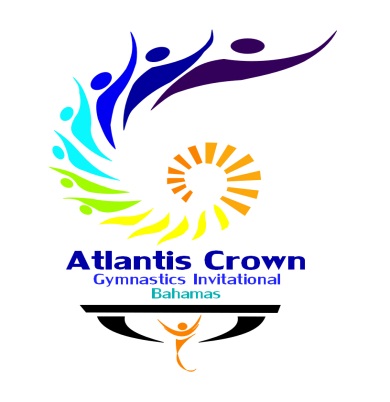 2019 Atlantis CrownAtlantis Resorts, Paradise Island, BahamasDecember 19-22, 2019Dear Parents and Coaches,Welcome to the 2019 Atlantis Crown Gymnastics Invitational!  Below find “fast facts” that will help make your experience at Atlantis, and your participation in the Atlantis Crown, more enjoyable.I’m looking forward to meeting each of you.  Please let me know if you have any other questions or concerns.Warm regards,Cindy ScharnsAtlantis Crown Meet Coordinator2019 Atlantis Crown Facts:Reservation information: Please refer to the documents under HOST HOTEL on the website landing page for:Reservation & Extended Stay informationFamily Costs Estimates Resort ChargesCompetition Schedule:Competition days are all day Friday thru Sunday evening.  The final competition schedule will be posted on or before November 2nd. Delta Airline DiscountBe sure to check out the special discount offered to our Atlantis Crown families and friends.  Go to our website and click on DELTA DEAL and enjoy the savings!Competition Site:Imperial Ballroom: Located in the Conference Center next to the Beach TowerThe Terrace Concession will be available for your convenience Thursday, December 19th through Sunday, December 22nd.  Features are: Panini Station (includes chips, soda or water); fresh fruit salads; Caesar, Greek and Italian Tortellini Salads; pizza; cookies and much more.  This is a great place to eat and at a reasonable price.Admission Prices:Pre-order your Admission tickets and charge it! All tickets sold on site will be CASH ONLY!  Click Tickets to download the pre-order form.Opening Ceremonies:  $10/personDaily:Adults - $20    Seniors  - $15Children (6-16) - $10   Children (5 and under freeAll Event Pass: (includes opening ceremony, program (with raffle ticket)Adults - $60Seniors - $45Children - $25 (no program – included)Program $12Includes one raffle Ticket for 1 free week at International Gymnastics Camp (Value of $1,395.00)Athletes that are competing in the Atlantis Crown Invitational receive free admission to all sessions.  Please check-in at the Admission/Welcome Center desk before entering the gym to be banded.Open Training for Athletes Thursday, December 19th  Imperial Ballroom 8:30 am to 12:30 pm1:00 pm to 5:00 pmAthletes must have their coach present to workoutOpening Ceremonies for all athletes and coaches is located in the Imperial Ballroom (competition site) on Thursday evening from 7:00 pm to 8:30 pm.  Athletes and coaches should report at 6:00 for seating and direction.  Athletes, please wear your warm ups.  There is a $10.00/person admission fee for family members and guests.  This event will feature local entertainment and welcomes from dignitaries and the Bahamas Government.  Please join us in this celebration of our Atlantis Crown Athletes! Atlantis Apparel:Link to apparel: http://www.basportswear.com/Atlantis-Crown-Invite.html2019 Atlantis Crown Welcome/ Information Center   Cindy Scharns (meet Coordinator) and staff will be available to answer your questions and help assist you with the pick-up of your pre-ordered tickets.Thursday, December 19th:  Imperial Ballroom (Admission Desk – competition site) 8:30 am to 5:00 pm Friday, December 20th through Sunday, December 22ND: at the Imperial Ballroom (Admission Desk – Competition site). During competition hours.  Atlantis Resort Fast Facts:Transportation to Atlantis:Transportation to the resort can be done by taxi or you can arrange transportation in advance by contacting:   Complete Transportation Request and Credit Card Authorization (click link on website under transportation) and please e-mail to:info@leisuretraveltours.com Leisure Travel and ToursMontgomery Street Palmdale P.O. Box SS19057 Nassau, Bahamas Tel: 242-325-6848 (Local)Tel: 305-290-6170 (US Line)Fax: 242-325-3223 COST: Adults (12 and up):  $33.88 round-trip Children (11 and younger):  $16.94 round-trip Deadline Date to Schedule Transportation:  November 15, 2019Check –in:  Room Tax credit:  This credit applies ONLY to the room the athlete is booked in (sleeping in) and team coaches room booked in the Atlantis Resort.  Credit is given based upon the reservation information provided to Cindy on your team’s entry form prior to your arrival.  Upon check-in, the full room tax charge will appear, but the $10/night tax credit will be applied upon check out.  For any questions, see Cindy at the Welcome Center /Admission desk during the event.  Resort Fee:  The Atlantis resort fee of $49.95 per room per night is WAIVED for Atlantis Crown attendees and you still receive all the benefits!!Benefits include:Wi-Fi in guest rooms and lobby areas for up to four (4) devicesAccess to Aqua-venture, a one-of-a-kind 141 acre waterscapeAccess to the Fitness Center:  Up to 2 persons per day per roomFitness center access entitles guests to complimentary use of the cardio studio, universal and free weights only.  Tennis, fitness classes and personal training sessions are not included.Two (2) vouchers for bottled water per room dailyUnlimited local phone callsAccess to the Atlantis Movie TheaterResort Shuttle ServiceIn-Room Coffee and TeaCasino LessonsIncidental Charges:  Upon check-in, there will be a minimum charge of $150/night held on your credit card for incidentals.  Upon check out all charges will be reconciled and the hold released.  The card will only be charged for expenses you incurred.  If you use a DEBIT CARD for incidentals, they will pull the $150/night from your account automatically.  After check out, the hotel will credit your debit card for the difference, but it may take up to 10 business days to credit back the difference.Mini-Bar and Refrigerator in your room:The Beach Tower does not have a mini-bar fridge in the room.  You will need to rent a fridge for your stay to save leftovers, chill drinks and/or medicine. Coral Tower has a mini-bar type fridge that is not stocked and can be used to cool food/drinks.  I would not advise keeping items that easily spoil in it with the expectation they will keep for several days.The mini-bar fridge in the Royal Tower is a fully stocked with snacks and drinks.  The mini-bar has a pressure censor - so you will be charged automatically when an item is removed. You can rent a small refrigerator for $15.00/day.  Please confirm this upon making your reservation.Meals as a Family:The food at Atlantis is great!  Here are a few helpful hints:Virgil’s and Carmines are family style restaurants.  The portions feed 4 to 5 people.  I would recommend eating at one of these restaurants in the early part of your stay.  The leftovers are easy to enjoy the next day!You will find a Starbucks on property.  The pricing is similar to that found in the States.Don’t forget the Terrace Concession at the competition venue.  We’ve made arrangements for meal specials to help with costs.Be sure to pack your favorite munchies (no liquids).  I carry mine onto the plane in my backpack.  You’ll save dollars!There is a small market and liquor store within walking distance (just outside the resort – by Dunkin Donuts).  Keep that in mind if you’d like to save a few pennies.  You can purchase water by the case, cereal, bread, lunchmeat etc.  The cost of food is resort pricing – but you can save dollars over a restaurant meal * Note to parents – the legal drinking age is 18 years old.Solomon’s Fresh Market is located in the Harbor Plaza just over the bridge, a short taxi drive away.  This is a full grocery storeAtlantis offers meal plans as well.  Please visit www.atlantisbahamas.com:  Click DINE – then click dining plans for options and cost.Atlantis has offered a deal for families of 5 that allows the 5th person (child 17 & under) to stay at no additional charge in one room.  The stipulation to this offer, requires you to purchase a meal plan for all family members (see www.atlantisbahamas.com and click on dining, then dining plans).  If you decide to go with this option, you will need to contact Cindy (see contact info below).Questions prior and during your stay:Please feel free to contact me with any questions and/or concerns at cscharns.branchgym@gmail.com.  We want to make your stay as easy and enjoyable possible.   ~Cindy